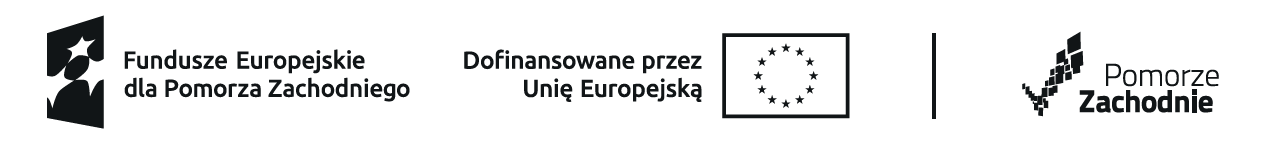      WNIOSEK O  DOKONANNIE ZWROTU KOSZTÓW PRZEJAZDU  NA SZKOLENIEPokój 89___________________________________________________________________________________                                                                                                                                                  Dnia ................................................................................................................ (imię i nazwisko)....................................................................(adres zamieszkania)………………………………………………….(nr telefonu)                                 ………………………………………………....(Nr konta bankowego i nazwa banku)                                                                                   Powiatowy Urząd Pracy                                                                                               w Sławnie                 Na podstawie art. 41 ust. 4b ustawy z dnia 20 kwietnia 2004 r. o promocji zatrudnienia                    i instytucjach rynku pracy (tekst jedn. Dz. U. z 2023r. poz.735 ze zm. ) zwracam si  z prośbą o dokonywanie zwrotu ponoszonych przeze mnie kosztów dojazdu do miejsca szkolenia   i powrotu do miejsca zamieszkania                 Nadmieniam, że na podstawie skierowania tutejszego urzędu pracy podjąłem(am)  szkolenie  ...................................................................................................................................................................                                                                                      ( nazwa szkolenia)w okresie od dnia ……………………………………do dnia …………………………………………………….w miejscowości ...........................................................................................................................................OŚWIADCZAM, że*)□ dojeżdżam najtańszym, dogodnym środkiem transportu, obsługiwanym przez przewoźnika wykonującego usługi w zakresie komunikacji publicznej, to jest ………………………………….….                                                                                                                                                     (nazwa przewoźnika)Koszt dojazdu wynosił (cena biletów jednorazowych/biletu miesięcznego) ....................................zł.□ dojeżdżam  samochodem prywatnym o numerze rejestracyjnym ………………………….………., ze względu na brak dogodnego środka komunikacji publicznej gwarantującego dojazd na czas. ilość przejechanych km dziennie ………………………. średnie zużycie paliwa na 100km (wg instrukcji pojazdu)…………………………. Urząd zastrzega sobie prawo weryfikacji podanych wartości, na podstawie ogólnodostępnych danych. Jednocześnie oświadczam, iż  zapoznałem(am)  się  z  zasadami  dokonywania  zwrotu  kosztów  przejazdu.                                                                                          .................................................                                                                                                         (podpis)Załączniki:        W przypadku dojazdu najtańszym środkiem transportu:  Oryginały biletów jednorazowych/biletu miesięcznego  W przypadku dojazdu prywatnym środkiem transportu:1.Kserokopia dowodu rejestracyjnego posiadanego przez wnioskodawcę środka transportu, którego  jest  właścicielem  lub  współwłaścicielem.        2.Kserokopia posiadanego prawa jazdy.        3.Oświadczenie użyczenia samochodu jeśli wnioskodawca nie jest właścicielem/współwłaścicielem środka transportu.        4.Faktury imienne dokumentujące  poniesione koszty za paliwo w rozliczanym miesiącu. *) zaznaczyć odpowiednią formę Oświadczenie użyczenia samochodu 	Oświadczam, że jestem właścicielem samochodu marki ................................................. o numerach rejestracyjnych .........................................................................................................Użyczyłem(am) samochód.............................................................................legitymującego(ej)                                                                                             (imię i nazwisko)się dowodem  osobistym o numerze ..........................................................................................na czas trwania szkolenia ...........................................................................................................                                                                                              ( nazwa szkolenia)na okres od dnia.....................................................do dnia.........................................................									.....................................  									             podpis